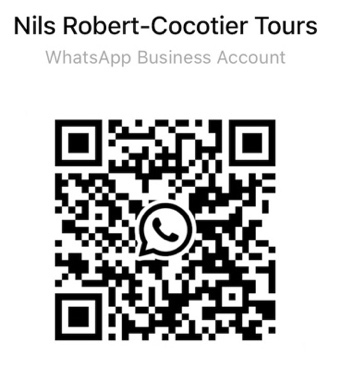  Pêche privée / excursion d'une journée, croisière au coucher du soleil et transfert à Praslin / La Digue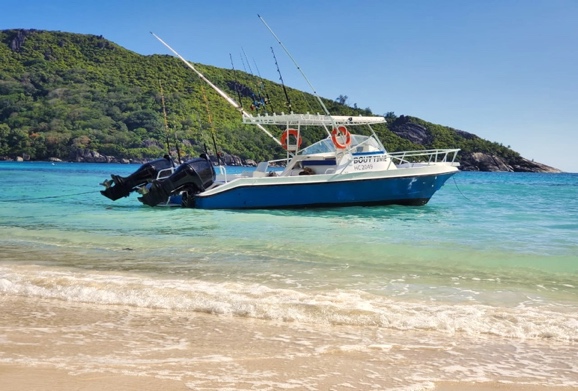 Option 1 : 4 personnes maximum(Les prix sont pour le forfait bateau)Les voyages commencent à partir de la jetée de Bel Ombre, de la plage de Beau Vallon ou de la plage de Port LaunayLe prix n'inclut pas le ramassage et le retourJournée de pêche à la journéeComprend : -Sortie de 8 heures pêche à la traîne, jigging et/ou pêche de fond traditionnelle. Boissons non alcoolisées, eau, sandwichs, fruits et collations sèches disponibles à bord._______________________________________________________________ DEMI-JOURNÉE DE PÊCHEComprend : -Voyage de 4 heures à la traîne principalement et autres méthodes de pêche doivent être informés lors de la réservation. Des boissons non alcoolisées, de l'eau et des collations sèches sont disponibles à bord ______________________________________________________________COMBO JOURNEE COMPLETE Comprend : -Voyage de 8 heures commençant par la pêche le matin, le barbecue sur la plage le midi (pêche du jour sur le gril, poulet BBQ, pain à l'ail, salade de saison et fruits assortis) suivi de la plongée en apnée l'après-midi. Les frais du parc marin par personne de plus de 12 ans ne sont pas inclus dans le prix, les billets doivent être achetés en ligne (www.spga.gov.sc ) _______________________________________________________________ 1/2 JOURNEE SNORKELINGComprend : voyage de 3 heures avec boissons non alcoolisées, eau et collations sèches disponibles à bord. Les frais du parc marin de Scr200.00 par personne de plus de 12 ans ne sont pas inclus dans le prix, les billets doivent être achetés en ligne (www.spga.gov.sc ) ______________________________________________________________ TRANSFERT VERS PRASLIN et/ou LA DIGUEExcursion d'une journée complète à partir de la jetée de Bel Ombre à 8h00 jusqu'à la jetée de Baie Sainte-Anne, départ à l'heure du déjeuner vers la jetée de La Digue et retour à Bel Ombre à 15h30.Des boissons non alcoolisées, de l'eau et des collations sèches sont disponibles à bord. Ce voyage est disponible en fonction des conditions météorologiques_______________________________________________________________CROISIÈRE AU COUCHER DU SOLEIL Comprend :Voyage de 3 heures comprenant des boissons non alcoolisées, de l'eau, des collations sèches et une bouteille de vin gratuite Masque et tuba inclus, mais pas de palmes et nous conseillons aux clients d'apporter les leurs, si possible, pour des raisons d'hygiène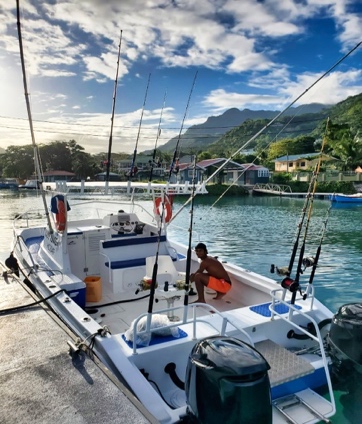 o Équipement de pêche inclus ; vous pouvez apporter le vôtre si vous le souhaitez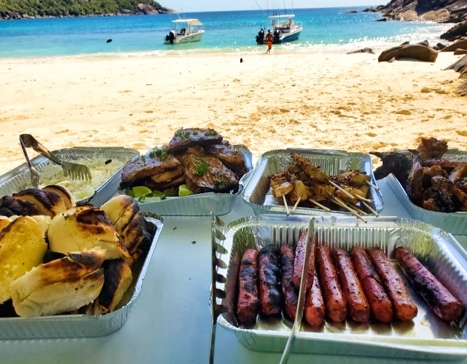 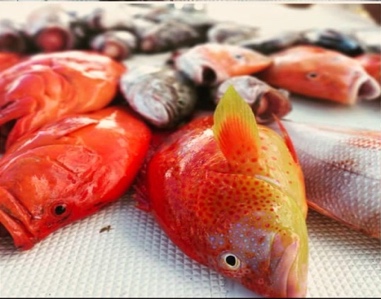 Prix ​​total€ 1000Prix ​​total€ 550Prix ​​total€ 800Prix ​​total€ 350Prix ​​total€ 1000Prix ​​total€ 450